8th Grade Girls Volleyball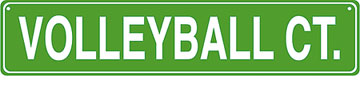 Head Coach: Libby RoGERSAssistant Coach: Traci SHARPPaige McClearyJosie BoyntonAnna WadeHaley BennewitzChloie GrabillJazmin ZavalaPatricia BratcherKalley SandovalBri Jefferson11. Alexius Empson13. Hannah Brown19. Alex Roden   Athletic Director: Nick Young		Dean Of Students: Debbie CrattyPrincipal: Nick Sutton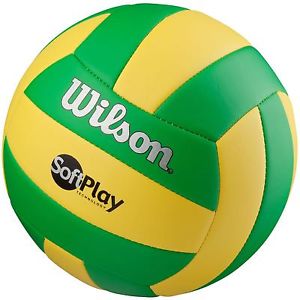 #Wearelombard  #Galesburgpride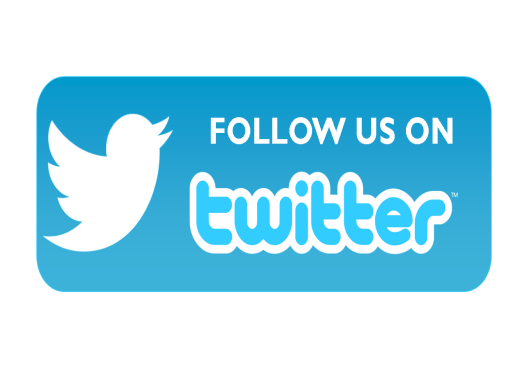 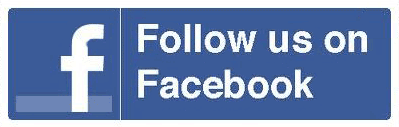 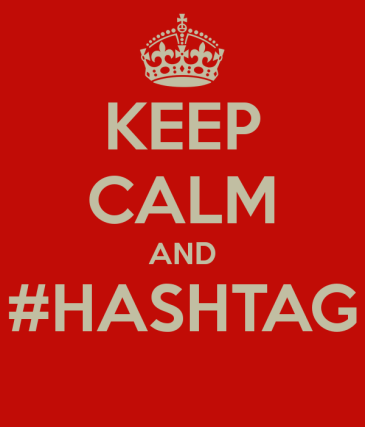 